14 вересня 2017 року ВРП розпочне розгляд матеріалів кандидатів на посади суддів Верховного Суду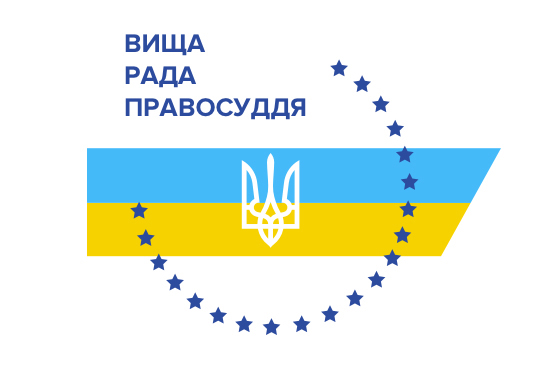 14 вересня 2017 року Вища рада правосуддя розпочне розгляд матеріалів щодо внесення подання Президентові України про призначення на посади суддів Верховного Суду.14–25 вересня 2017 відбудеться засідання Вищої ради правосуддя, під час якого буде розглянуто матеріали щодо внесення подання Президентові України про призначення на посади суддів Касаційного господарського, Касаційного кримінального, Касаційного цивільного та Касаційного адміністративного судів у складі Верховного Суду.Нагадаємо, що Вища рада правосуддя отримала від Вищої кваліфікаційної комісії суддів України рекомендації щодо призначення на посади суддів 120 переможців конкурсу до нового Верховного Суду.Відповідно до Конституції України, законів України «Про Вищу раду правосуддя» та «Про судоустрій і статус суддів» Вища рада правосуддя розглядає рекомендації та ухвалює рішення щодо внесення Президентові України подання про призначення судді на посаду.За результатами розгляду рекомендацій ВРП може ухвалити рішення про внесення подання Президентові України про призначення на посаду судді або про відмову у внесенні подання Президентові України про призначення на посаду судді.Рада може відмовити у внесенні Президентові України подання про призначення на посаду судді виключно з підстав порушення визначеного законом порядку призначення на посаду судді або наявності обґрунтованого сумніву щодо відповідності кандидата критерію доброчесності чи професійної етики або інших обставин, які можуть негативно вплинути на суспільну довіру до судової влади у зв’язку з таким призначенням.Призначення на посаду судді здійснюється Президентом України за поданням Вищої ради правосуддя.Перебіг засідань, на яких будуть розглядатися кандидатури на посади суддів Верховного Суду, транслюватиметься через Youtube-канал ВРП у режимі реального часу.Прес-центр судової влади Україниhttp://court.gov.ua/press/news/373754ПРОЕКТПорядок деннийзасідання Вищої ради правосуддя14–25 вересня 2017 рокуРозгляд матеріалів щодо внесення подання Президентові України про призначення суддів на посади:14 вересня 2017 рокудо Касаційного господарського суду у складі Верховного Суду:до Касаційного адміністративного суду у складі Верховного Суду:до Касаційного кримінального суду у складі Верховного Суду:до Касаційного цивільного суду у складі Верховного Суду:15 вересня 2017 рокудо Касаційного господарського суду у складі Верховного Суду:до Касаційного адміністративного суду у складі Верховного Суду:до Касаційного кримінального суду у складі Верховного Суду:до Касаційного цивільного суду у складі Верховного Суду:18 вересня 2017 рокудо Касаційного господарського суду у складі Верховного Суду:до Касаційного адміністративного суду у складі Верховного Суду:до Касаційного кримінального суду у складі Верховного Суду:до Касаційного цивільного суду у складі Верховного Суду:19 вересня 2017 рокудо Касаційного господарського суду у складі Верховного Суду:до Касаційного адміністративного суду у складі Верховного Суду:до Касаційного кримінального суду у складі Верховного Суду:до Касаційного цивільного суду у складі Верховного Суду:20 вересня 2017 рокудо Касаційного господарського суду у складі Верховного Суду:до Касаційного адміністративного суду у складі Верховного Суду:до Касаційного кримінального суду у складі Верховного Суду:до Касаційного цивільного суду у складі Верховного Суду:21 вересня 2017 рокудо Касаційного господарського суду у складі Верховного Суду:до Касаційного адміністративного суду у складі Верховного Суду:до Касаційного кримінального суду у складі Верховного Суду:до Касаційного цивільного суду у складі Верховного Суду:22 вересня 2017 рокудо Касаційного господарського суду у складі Верховного Суду:до Касаційного адміністративного суду у складі Верховного Суду:до Касаційного кримінального суду у складі Верховного Суду:до Касаційного цивільного суду у складі Верховного Суду:25 вересня 2017 рокудо Касаційного господарського суду у складі Верховного Суду:до Касаційного адміністративного суду у складі Верховного Суду:до Касаційного кримінального суду у складі Верховного Суду:до Касаційного цивільного суду у складі Верховного Суду:КрасноваЄгора Володимировича(Доповідач – член Вищої ради правосуддя Овсієнко А.А.)ЖуковаСергія Вікторовича(Доповідач – член Вищої ради правосуддя Малашенкова Т.М.)Погребняка Володимира Яковлевича(Доповідач – член Вищої ради правосуддя Шапран В.В.)МамалуяОлександра Олексійовича(Доповідач – член Вищої ради правосуддя Гречківський П.М.)МацедонськоїВікторії Едуардівни(Доповідач – член Вищої ради правосуддя Артеменко І.А.)ЗолотніковаОлександра Сергійовича(Доповідач – член Вищої ради правосуддя Мірошниченко А.М.)Гімона Миколи Михайловича(Доповідач – член Вищої ради правосуддя Беляневич В.Е.)АнцуповоїТетяни Олександрівни(Доповідач – член Вищої ради правосуддя Маловацький О.В.)Антонюк Наталії Олегівни(Доповідач – член Вищої ради правосуддя Гречківський П.М.)Стороженка Сергія Олександровича(Доповідач – член Вищої ради правосуддя Худик М.П.)Яковлєвої Світлани Володимирівни(Доповідач – член Вищої ради правосуддя Овсієнко А.А.)ОгурецькогоВасиля Петровича(Доповідач – член Вищої ради правосуддя Волковицька Н.О.)СтрільчукаВіктора Андрійовича(Доповідач – член Вищої ради правосуддя Гречківський П.М.)ГудимиДмитра Анатолійовича(Доповідач – член Вищої ради правосуддя Худик М.П.)Мартєва Сергія Юрійовича(Доповідач – член Вищої ради правосуддя Овсієнко А.А.)ПророкаВіктора Васильовича(Доповідач – член Вищої ради правосуддя Волковицька Н.О.)ВронськоїГанни Олександрівни(Доповідач – член Вищої ради правосуддя Маловацький О.В.)Рогач Лариси Іванівни(Доповідач – член Вищої ради правосуддя Худик М.П.)Катеринчук Лілії Йосипівни(Доповідач – член Вищої ради правосуддя Мамонтова І.Ю.)Пєскова В’ячеслава Геннадійовича(Доповідач – член Вищої ради правосуддя Беляневич В.Е.)Бучик Анни Юріївни(Доповідач – член Вищої ради правосуддя Волковицька Н.О.)Мацедонську(Доповідач – член Вищої ради правосуддя Артеменко І.А.)ДанилевичНадії Андріївни(Доповідач – член Вищої ради правосуддя Артеменко І.А.)Злотнікова(Доповідач – член Вищої ради правосуддя Мірошниченко А.М.)СмоковичаМихайла Івановича(Доповідач – член Вищої ради правосуддя Бойко А.М.)Смокович(Доповідач – член Вищої ради правосуддя Бойко А.М.)ПрокопенкаОлександра Борисовича (Доповідач – член Вищої ради правосуддя Гусак М.Б.)Анцупова(Доповідач – член Вищої ради правосуддя Маловацький О.В.)ЛобойкаЛеоніда Миколайовича(Доповідач – член Вищої ради правосуддя Шапран В.В.)ОстапукаВіктора Івановича(Доповідач – член Вищої ради правосуддя Гусак М.Б.)Білик Наталії Володимирівни(Доповідач – член Вищої ради правосуддя Беляневич В.Е.)МазураМиколи Вікторовича(Доповідач – член Вищої ради правосуддя Мірошниченко А.М.)ШтеликСвітлани Павлівни(Доповідач – член Вищої ради правосуддя Шапран В.В.)ЛеськоАлли Олексіївни(Доповідач – член Вищої ради правосуддя Мірошниченко А.М.)УсикаГригорія Івановича(Доповідач – член Вищої ради правосуддя Мамонтова І.Ю.)ГулькаБориса Івановича(Доповідач – член Вищої ради правосуддя Бойко А.М.)ЧумакаЮрія Яковича(Доповідач – член Вищої ради правосуддя Худик М.П.)ДанішевськоїВалентини Іванівни(Доповідач – член Вищої ради правосуддя Гусак М.Б.)Міщенка Івана Сергійовича(Доповідач – член Вищої ради правосуддя Комков В.К.)БулгаковоїІрини Валеріївни(Доповідач – член Вищої ради правосуддя Артеменко І.А.)ХановоїРаїси Федорівни(Доповідач – член Вищої ради правосуддя Мірошниченко А.М.)Мацедонську(Доповідач – член Вищої ради правосуддя Артеменко І.А.)ВасильєвоїІрини Анатоліївни(Доповідач – член Вищої ради правосуддя Овсієнко А.А.)Злотнікова(Доповідач – член Вищої ради правосуддя Мірошниченко А.М.)ГриціваМихайла Івановича(Доповідач – член Вищої ради правосуддя Бойко А.М.)Смокович(Доповідач – член Вищої ради правосуддя Бойко А.М.)Князєва Всеволода Сергійовича(Доповідач – член Вищої ради правосуддя Бенедисюк І.М.)Анцупова(Доповідач – член Вищої ради правосуддя Маловацький О.В.)Макаровець Алли Миколаївни(Доповідач – член Вищої ради правосуддя Малашенкова Т.М.)Марчук Наталії Олегівни(Доповідач – член Вищої ради правосуддя Бойко А.М.)ЯновськоїОлександри Григорівни(Доповідач – член Вищої ради правосуддя Гречківський П.М.)МарчукаОлександра Петровича(Доповідач – член Вищої ради правосуддя Волковицька Н.О.)АнтоненкоНаталії Олександрівни(Доповідач – член Вищої ради правосуддя Малашенкова Т.М.)Черняк Юлії Валеріївни(Доповідач – член Вищої ради правосуддя Бенедисюк І.М.)ОлійникАлли Сергіївни(Доповідач – член Вищої ради правосуддя Маловацький О.В.)КузнєцоваВіктора Олексійовича(Доповідач – член Вищої ради правосуддя Комков В.К.)ТкачаІгоря Васильовича(Доповідач – член Вищої ради правосуддя Волковицька Н.О.)МачульськогоГригорія Миколайовича(Доповідач – член Вищої ради правосуддя Мірошниченко А.М.)СеліваненкаВолодимира Павловича(Доповідач – член Вищої ради правосуддя Овсієнко А.А.)КушніраІгоря Віталійовича(Доповідач – член Вищої ради правосуддя Малашенкова Т.М.)БившевоїЛюдмили Іванівни(Доповідач – член Вищої ради правосуддя Худик М.П.)Мацедонську(Доповідач – член Вищої ради правосуддя Артеменко І.А.)Стрелець Тетяни Геннадіївни(Доповідач – член Вищої ради правосуддя Шапран В.В.)Злотнікова(Доповідач – член Вищої ради правосуддя Мірошниченко А.М.)Пасічник Світлани Сергіївни(Доповідач – член Вищої ради правосуддя Малашенкова Т.М.)Смокович(Доповідач – член Вищої ради правосуддя Бойко А.М.)Юрченко Валентини Петрівни(Доповідач – член Вищої ради правосуддя Маловацький О.В.)Анцупова(Доповідач – член Вищої ради правосуддя Маловацький О.В.)КороляВолодимира Володимировича(Доповідач – член Вищої ради правосуддя Гусак М.Б.)ГолубицькогоСтаніслава Савелійовича(Доповідач – член Вищої ради правосуддя Маловацький О.В.)ЩепоткіноїВалентини Володимирівни(Доповідач – член Вищої ради правосуддя Артеменко І.А.)БританчукаВолодимира Васильовича(Доповідач – член Вищої ради правосуддя Овсієнко А.А.)КарпенкоСвітлани Олексіївни(Доповідач – член Вищої ради правосуддя Овсієнко А.А.)БілоконьОлени Валеріївни(Доповідач – член Вищої ради правосуддя Волковицька Н.О.)Лященко Наталії Павлівни(Доповідач – член Вищої ради правосуддя Мамонтова І.Ю.)Хопти Сергія Федоровича(Доповідач – член Вищої ради правосуддя Мірошниченко А.М.)ТкаченкоНіни Григорівни(Доповідач – член Вищої ради правосуддя Шапран В.В.)ЛьвоваБогдана Юрійовича(Доповідач – член Вищої ради правосуддя Беляневич В.Е.)БаранцяОлександра Миколайовича(Доповідач – член Вищої ради правосуддя Мамонтова І.Ю.)ДроботовоїТетяни Борисівни(Доповідач – член Вищої ради правосуддя Гусак М.Б.)ШипуліноїТетяни Михайлівни(Доповідач – член Вищої ради правосуддя Бойко А.М.)Мацедонську(Доповідач – член Вищої ради правосуддя Артеменко І.А.)Коваленко Наталії Володимирівни(Доповідач – член Вищої ради правосуддя Волковицька Н.О.)Злотнікова(Доповідач – член Вищої ради правосуддя Мірошниченко А.М.)Олендера Ігоря Ярославовича(Доповідач – член Вищої ради правосуддя Гусак М.Б.)Смокович(Доповідач – член Вищої ради правосуддя Бойко А.М.)ГончаровоїІрини Анатоліївни(Доповідач – член Вищої ради правосуддя Шапран В.В.)Анцупова(Доповідач – член Вищої ради правосуддя Маловацький О.В.)Ємця Олександра Петровича(Доповідач – член Вищої ради правосуддя Гусак М.Б.)ЛагнюкаМиколи Михайловича(Доповідач – член Вищої ради правосуддя Артеменко І.А.)ФрантовськоїТетяни Іванівни(Доповідач – член Вищої ради правосуддя Комков В.К.)Кравченка Станіслава Івановича(Доповідач – член Вищої ради правосуддя Бойко А.М.)ТкачукаОлега Степановича(Доповідач – член Вищої ради правосуддя Шапран В.В.)СімоненкоВалентини Миколаївни(Доповідач – член Вищої ради правосуддя Маловацький О.В.)ЖуравельВалентини Іванівни(Доповідач – член Вищої ради правосуддя Артеменко І.А.)СинельниковаЄвгена Володимировича(Доповідач – член Вищої ради правосуддя Комков Є.В.)СуховогоВалерія Григоровича(Доповідач – член Вищої ради правосуддя Мірошниченко А.М.)Студенця Володимира Івановича(Доповідач – член Вищої ради правосуддя Малашенкова Т.М.)Матюхіна Володимира Івановича(Доповідач – член Вищої ради правосуддя Мамонтова І.Ю.)Стратієнко Людмили Василівни(Доповідач – член Вищої ради правосуддя Мірошниченко А.М.)Білоуса Олега Валерійовича(Доповідач – член Вищої ради правосуддя Худик М.П.)Мацедонську(Доповідач – член Вищої ради правосуддя Артеменко І.А.)Хохуляка В’ячеслава Віссаріоновича(Доповідач – член Вищої ради правосуддя Беляневич В.Е.)Злотнікова(Доповідач – член Вищої ради правосуддя Мірошниченко А.М.)ШарапиВасиля Миколайовича(Доповідач – член Вищої ради правосуддя Овсієнко А.А.)Смокович(Доповідач – член Вищої ради правосуддя Бойко А.М.)МорозЛариси Леонтіївни(Доповідач – член Вищої ради правосуддя Гусак М.Б.)Анцупова(Доповідач – член Вищої ради правосуддя Маловацький О.В.)Наставного Вячеслава Володимировича(Доповідач – член Вищої ради правосуддя Мамонтова І.Ю.)СлинькаСергія Станіславовича(Доповідач – член Вищої ради правосуддя Бойко А.М.)СтефанівНадії Степанівни(Доповідач – член Вищої ради правосуддя Маловацький О.В.)Шевченко Тетяни Валентинівни(Доповідач – член Вищої ради правосуддя Гречківський П.М.)СтупакОльги В’ячеславівни(Доповідач – член Вищої ради правосуддя Гусак М.Б.)ВисоцькоїВалентини Степанівни(Доповідач – член Вищої ради правосуддя Шапран В.В.)Погрібного Сергія Олексійовича(Доповідач – член Вищої ради правосуддя Малашенкова Т.М.)ФаловськоїІрини Миколаївни(Доповідач – член Вищої ради правосуддя Артеменко І.А.)КібенкоОлени Рувімівни(Доповідач – член Вищої ради правосуддя Комков В.К.)БілоусаВолодимира Володимировича(Доповідач – член Вищої ради правосуддя Маловацький О.В.)Бакуліної Світлани Віталіївни(Доповідач – член Вищої ради правосуддя Волковицька Н.О.)БерднікІнни Станіславівни(Доповідач – член Вищої ради правосуддя Бенедисюк І.М.)БерназюкаЯна Олександровича(Доповідач – член Вищої ради правосуддя Мамонтова І.Ю.)Мацедонську(Доповідач – член Вищої ради правосуддя Артеменко І.А.)Стародуба Олександра Павловича(Доповідач – член Вищої ради правосуддя Гречківський П.М.)Злотнікова(Доповідач – член Вищої ради правосуддя Мірошниченко А.М.)Саприкіної Ірини Валентинівни(Доповідач – член Вищої ради правосуддя Овсієнко А.А.)Смокович(Доповідач – член Вищої ради правосуддя Бойко А.М.)Бевзенка Володимира Михайловича(Доповідач – член Вищої ради правосуддя Бойко А.М.)Анцупова(Доповідач – член Вищої ради правосуддя Маловацький О.В.)Григор’євої Ірини Вікторівни(Доповідач – член Вищої ради правосуддя Шапран В.В.)МариничаВ’ячеслава Карповича(Доповідач – член Вищої ради правосуддя Артеменко І.А.)Могильного Олега Павловича(Доповідач – член Вищої ради правосуддя Худик М.П.)Матієк Тетяни Василівни(Доповідач – член Вищої ради правосуддя Малашенкова Т.М.)Курило Валентини Панасівни(Доповідач – член Вищої ради правосуддя Мамонтова І.Ю.)КратаВасиля Івановича(Доповідач – член Вищої ради правосуддя Гречківський П.М.)КоротунаВадима Михайловича(Доповідач – член Вищої ради правосуддя Худик М.П.)ЛуспеникаДмитра Дмитровича (Доповідач – член Вищої ради правосуддя Волковицька Н.О.)Пількова Костянтина Миколайовича(Доповідач – член Вищої ради правосуддя Маловацький О.В.)Уркевича Віталія Юрійовича(Доповідач – член Вищої ради правосуддя Комков В.К.)ЖелтобрюхІрини Леонтіївни(Доповідач – член Вищої ради правосуддя Мамонтова І.Ю.)Мацедонську(Доповідач – член Вищої ради правосуддя Артеменко І.А.)КравчукаВолодимира Миколайовича(Доповідач – член Вищої ради правосуддя Комков В.К.)Злотнікова(Доповідач – член Вищої ради правосуддя Мірошниченко А.М.)БущенкаАркадія Петровича(Доповідач – член Вищої ради правосуддя Бенедисюк І.М.)КишакевичаЛьва Юрійовича(Доповідач – член Вищої ради правосуддя Комков В.К.)ЧервинськоїМарини Євгенівни (Доповідач – член Вищої ради правосуддя Беляневич В.Е.)СитнікОлени Миколаївни(Доповідач – член Вищої ради правосуддя Артеменко І.А.)